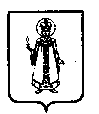 Муниципальный Совет Слободского сельского поселения Угличского муниципального района Ярославской областиР Е Ш Е Н И Еот   14. 11. 2014 г.        № 22 Об утверждении Соглашения о передаче осуществления полномочий контрольного органа В соответствии с частью 4 статьи 15 Федерального закона от 06.10.2003 № 131-ФЗ «Об общих принципах организации местного самоуправления в Российской Федерации», пунктом 11 статьи 3 Федерального закона от 7 февраля 2011 года № 6-ФЗ «Об общих принципах организации и деятельности контрольно-счетных органов субъектов Российской Федерации и муниципальных образований», Уставом Слободского сельского поселения Муниципальный Совет Слободского сельского поселения  третьего созываРЕШИЛ: 1. Утвердить Соглашение о передаче контрольно-счетной палате Думы Угличского муниципального района осуществления полномочий контрольного органа Слободского сельского поселения (Приложение).2. Направить Соглашение для утверждения в Думу Угличского муниципального района.3. Решение вступает в силу с момента обнародования (опубликования) согласно ст.38 Устава Слободского сельского поселения.Глава Слободского сельского поселения                                         Н.П.Смирнова